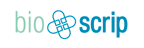 To:	Jai Medical ProvidersFrom:		BioScripDate:		April 1, 2015Subject:	1st Quarter P&T Changes and Important Announcements  ____________________________________________________________________Effective immediately, the following products will be added to the Jai formulary: Diclofenac 0.1% ophthalmic solutionDorzolamide/Timolol (generic Cosopt) ophthalmic solutionTobramycin/Dexamethasone (generic Tobradex) 0.3-0.1% ophthalmic suspensionElectrolye packets Activated charcoalSimcorThe following products are now available with an approved prior authorization:Vitamin K (Mephyton 5mg)  PA criteria:GENERIC:  PHYTONADIONE 5MGBRAND:      MEPHYTON®INDICATION:(1) Anticoagulant-induced prothrombin deficiency Criteria:Diagnosis of anticoagulant-induced prothrombin deficiency caused by coumarin or indandione derivativesBrimonidine ophthalmic soln  PA criteria:GENERIC:  BRIMONIDINE 0.15% and 0.2%BRAND:      ALPHAGAN®INDICATION:(1) Glaucoma Criteria:Failure of a formulary ophthalmic beta blocker (betaxolol, timolol, or dorzolamide/timolol)The following treatments for Hepatitis C are all available on the formulary with an approved prior authorization: HarvoniViekira pakSovaldiOlysioPlease visit our website http://www.jaimedicalsystems.com/providers/pharmacy/ or contact BioScrip at 1-800-555-8513 to obtain special Hepatitis C prior authorization request forms, a sample Treatment Plan, and a copy of our prior authorization criteria.  Per DHMH, Hepatitis C prior authorization forms must be completely filled, include a filled out treatment plan, and have appropriate documentation (including labs) attached before they can be approved, even if they otherwise meet criteria.Providers can contact BioScrip’s Prior-Authorization Department at 800-555-8513 for assistance with PA requests or questions regarding clinical guidelines. Our PA Department is available Monday through Friday from 8:30 am-5:30 pm EST. For assistance with PA requests during non-business hours please contact our 24 hour customer service department at 800-213-5640.